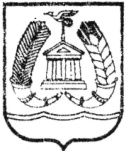 АДМИНИСТРАЦИЯ ГАТЧИНСКОГО МУНИЦИПАЛЬНОГО РАЙОНАЛЕНИНГРАДСКОЙ ОБЛАСТИПОСТАНОВЛЕНИЕОт 22.01.2015									№ 273о  внесении изменений в приложение № 1   к     постановлению     администрации        Гатчинского       муниципального     района   от     17.05.2013  №     1742     «О    порядке    учета     граждан, проживающих   на   территории  муниципального  образования «Гатчинский муниципальный район»,  подлежащих   обучению по основным общеобразовательным программам, и о    порядке взаимодействия служб системы профилактики  безнадзорности и   правонарушений   несовершеннолетних   по   их  выявлению   и    учету»   С целью упорядочения учета детей, проживающих на территории муниципального образования «Гатчинский муниципальный район», имеющих право на получение общего образования соответствующего уровня и подлежащих приему в общеобразовательные учреждения, в соответствии с Федеральным законом Российской Федерации от 29.12.2012 № 273-ФЗ «Об образовании в Российской Федерации», Приказом Минобрнауки России от 22.01.2014 № 32 «Об утверждении Порядка приема граждан на обучение по образовательным программам начального общего, основного общего и среднего общего образования»,ПОСТАНОВЛЯЕТ:1. внести в приложение № 1 к  постановлению администрации Гатчинского       муниципального     района   от  17.05.2013  №   1742   (в редакции от 25.02.2014 № 620) «О    порядке    учета     граждан, проживающих   на   территории  муниципального  образования «Гатчинский муниципальный район»,  подлежащих   обучению по основным общеобразовательным программам, и о    порядке взаимодействия служб системы профилактики  безнадзорности и   правонарушений несовершеннолетних   по   их  выявлению   и    учету» (далее Постановление) следующие изменения:1.1. приложение № 1 к постановлению изложить в  новой редакции, согласно приложению 1 к настоящему постановлению.  2.настоящее постановление подлежит официальному опубликованию.3.контроль за исполнением  настоящего постановления возложить на первого заместителя главы администрации Гатчинского муниципального района по выполнению государственных полномочий и социальному комплексу Р.О.Дерендяева.Глава администрацииГатчинского муниципального района				Е.В.Любушкина С.В.Попков 964-67Приложение 1к    постановлению     администрацииГатчинского муниципального района№ 273 от 22.01.2015 Список микрорайона, закреплённого за МБОУ «Гатчинская средняя общеобразовательная школа №2» Наименование ОУАдресНаселённый пунктНаименование улиц1МБОУ «Гатчинская СОШ  № 2»г.Гатчина, ул. Слепнёва,  д.25г.Гатчина1.Микрорайон «Аэродром», 2.Красноармейский проспект, 3.ул.Григорина,4.Ул.Жемчужина5. Липовая аллея;6. ул.Нестерова;7. ул.Киевская, 6.ул.Кузьмина7.ул.Новополетарская8.ул. Школьная, 9.Ул.Сойту до д. 59,10.ул.Пионерская11.Школьный пер.12.Новый пер.13.ул. Старая дорога14.ул. Подъездная дорога;15. Новый пер.16. Микрорайон «Химози»  (возможно МБОУ «Большеколпанская СОШ»)17. ул.Озерная18. микрорайон «Речной» деревни Малые Колпаны  Большеколпанского сельского поселения Гатчинского района Ленинградской области 